Информационные технологии в профессиональной деятельностигруппа А-3110.04.2020 г.Практическая работа №67Задание параметров проекта. Вводное занятие. Формирование конструкции.Цель: рассмотреть имеющиеся в системе IndorPavement Expert инструменты для расчета дорожных одежд.Уважаемые студенты!Предлагаю вам рассмотреть возможности системы расчёта дорожных одежд IndorPavement Expert.В течение 6 учебных занятий мы рассмотрим осноыные возможности системы  IndorPavement Expert, чтобы вы на собственном опыте смогли ощутить преимущества использования расчётной системы IndorPavement Expert. Мы рассмотрим пошаговые инструкции, позволяющие просто и в минимальные сроки освоить интерфейс системы, а также ознакомитесь с различными расчётами дорожных одежд. Мы постарались приблизить уроки обучающей системы к тем проектным заданиям, с которыми вы столкнётесь на производстве, и надеемся, что обучающая система будет интересна как студентам, так и опытным проектировщикам.Законспектировать в тетрадь теоретическую часть	IndorPavement: Система расчёта дорожных одежд Работа в системе IndorPavement начинается с создания нового проекта или открытия уже существующего.1.После запуска системы IndorPavement открывается диалоговое окно, в котором можно открыть существующий проект или создать новый пустой проект. Создадим новый проект, а затем рассмотрим различные варианты создания и открытия проектов.2.Для создания нового пустого проекта нажмите кнопку  Файл > Создать новый проект.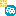 3.Откроем заранее подготовленный проект М-53 (участок 1).pav, воспользовавшись кнопкой Файл >  Открыть проект или сочетанием клавиш Ctrl+O.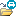 Рассмотрим интерфейс главного окна системы.1.В верхней части окна располагается лента. Она содержит вкладки с основными командами системы. Команды представлены кнопками, которые в свою очередь объединены в логические группы. При наведении указателя мыши на какую-либо кнопку появляется её описание.2.Основную часть окна занимает область формирования конструкции дорожной одежды. Однако здесь можно не только проектировать, но также и анализировать конструктивные решения.3.Ниже располагается область просмотра отчётной документации, которая представлена чертежом и отчётом по расчёту.4.Для навигации по чертежу используйте мышь.a)Прокручивая колесо мыши, увеличивайте или уменьшайте изображение чертежа в зависимости от направления прокрутки.b)Чтобы перемещаться в любом направлении, удерживайте колесо мыши нажатым.5.На отдельную вкладку Ход работы вынесена информация о проекте. Здесь представлен список используемых методик и ошибок, если они имеются.6.В правой части окна находится инспектор объектов, предназначенный для настройки различных параметров и добавления слоёв в конструкцию.Структура дорожной одежды в системе IndorPavement аналогична реальной конструкции, т. е. представлена набором слоёв. Рассмотрим особенности отображения слоёв в области формирования конструкции.1.Конструкция состоит из конструктивных слоёв. Они могут быть разными: жёсткими и нежёсткими, и формировать различные слои дорожной одежды. Конструктивные слои жёстких дорожных одежд окрашены в голубой цвет, нежёстких — в бледно-голубой, слои усиления выделены оранжевым цветом.2.Слои группируются в варианты. Таким образом, в проекте может быть представлено несколько конструктивных решений для одного района проектирования. Каждая конструкция располагается в виде отдельной секции, например, Вариант № 1, Вариант № 2.3.Грунт земляного полотна для наглядности также отображается в виде отдельного слоя, окрашенного жёлтым цветом. При этом грунт является одним из параметров района проектирования, поэтому слой грунта относится ко всему проекту и не привязан ни к одному варианту конструкции.4.При выделении варианта конструкции, конструктивного слоя или грунта земляного полотна он становится активным. С активным вариантом или слоем можно совершать определённые операции (копирование, перемещение, удаление), а его параметры доступны для редактирования в инспекторе объектов.5.В зависимости от текущих задач, можно скрывать и раскрывать конструктивные слои варианта, используя кнопки  и .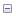 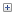 При конструировании дорожной одежды решаются такие задачи, как выбор подходящих материалов, подбор порядка и толщин слоёв. Создадим альтернативный вариант №3 и добавим несколько конструктивных слоёв.1.Нажмите кнопку Конструкция > Варианты >  Добавить вариант — в области формирования конструкции отобразится пустой вариант.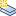 2.Добавить в вариант конструктивные слои можно двумя способами.•Нажмите кнопку Конструкция > Слои >  Добавить и в появившемся списке выберите материал Монолитный цементобетон > Мелкозернистый бетон > B tb 4.0.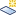 •В инспекторе объектов перейдите на вкладку Материалы, раскройте группу Материалы конструктивных слоёв нежёстких дорожных одежд > Асфальтобетон >Горячей укладки > Плотный > I марки > Из щебёночной (гравийной) смеси типа А и «перетащите» материал Марка битума БНД/БН-60/90 в область формирования конструкции.3.Обратите внимание, что система автоматически определяет расположение нового слоя в конструкции. Слои располагаются по возрастанию модуля упругости материала от слоёв грунта к слоям покрытия.4.Возможны ситуации, когда материал с меньшим модулем упругости должен располагаться выше, чем более прочный материал. Например, при конструировании покрытия из слоёв асфальтобетона на цементобетонном основании. В этом случае для изменения порядка слоёв после их добавления можно воспользоваться кнопками  Выше и  Ниже в группе Слои.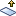 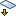 5.Новые слои имеют заданную толщину 10 см. Изменить толщины слоёв можно в инспекторе объектов (Свойства слоя > поле Толщина). Помимо ручного ввода система IndorPavement позволяет автоматически варьировать толщины слоёв конструкции в заданных диапазонах. Для этого используется метод оптимизации по толщинам (Конструкция > Слои >  Оптимизация толщин).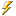 Вернёмся к инспектору объектов.1.По умолчанию инспектор объектов отображается в правой части главного окна. Его можно закрывать и открывать с помощью кнопки Главная > Данные >  Инспектор объектов или «горячей» клавиши F6.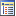 2.На первой вкладке инспектора объектов могут отображаться свойства проекта, варианта или слоя. Чтобы открыть свойства проекта, нажмите кнопку Главная > Данные >  Свойства проекта или щёлкните в области формирования конструкции в поле Проект конструкции дорожной одежды.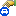 3.Чтобы отобразить свойства варианта, щёлкните на названии варианта в области формирования конструкции.4.Аналогично можно перейти к свойствам любого конструктивного слоя и грунта земляного полотна.Найдите в инспекторе объектов числовое поле (например, поле Минимальная толщина слоя на вкладке Свойства слоя № 1-3). Мы рассмотрим приёмы работы с ним.1.Щёлкните в этом числовом поле. Это будет означать, что фокус ввода установлен в данном поле.2.Теперь можно изменять значение в числовом поле, просто прокручивая колесо мыши.3.Если при этом удерживать нажатой клавишу Ctrl, то шаг изменения значения увеличится в 10 раз.4.А если удерживать клавишу Shift, то шаг изменения значения уменьшится в 10 раз.5.Некоторые поля имеют подсказки — например, значение по ОДН 218.046–01, отображаемые справа от числового поля. Если введено значение, не соответствующее нормативному документу, то подсказка подсвечивается красным цветом.6.Нажмите клавишу F4 — появится встроенный в систему калькулятор.7.Кнопка Ещё... в простом калькуляторе открывает калькулятор с дополнительными функциями.1.В процессе работы необходимо сохранять изменения — кнопка  Сохранить проект на панели быстрого доступа или на вкладке Файл. Также можно использовать сочетание клавиш Ctrl+S.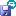 2.Если необходимо, можно сохранить проект под другим именем с помощью кнопки Файл >  Сохранить проект как.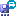 Видеоматериал по данной теме можно просмотреть по ссылке https://www.indorsoft.ru/learning/course/index.php?COURSE_ID=7&LESSON_ID=180&LESSON_PATH=218.180 Пройти Тест для самопроверки пройдя по ссылке https://www.indorsoft.ru/learning/course/index.php?COURSE_ID=7&LESSON_ID=180&LESSON_PATH=218.180Результаты теста  и конспект сфотографировать и отправить на электронную почту natakr79@mail.ru или https://vk.com/public179915714